МИНИСТЕРСТВО НАУКИ И ВЫСШЕГО ОБРАЗОВАНИЯ РОССИЙСКОЙ ФЕДЕРАЦИИфедеральное государственное бюджетное образовательное учреждение высшего образования«КУЗБАССКИЙ ГОСУДАРСТВЕННЫЙ ТЕХНИЧЕСКИЙ УНИВЕРСИТЕТ ИМЕНИ Т.Ф.ГОРБАЧЕВА»Филиал КузГТУ в г. Белово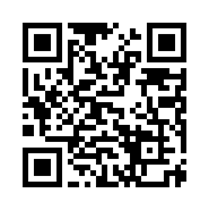 УТВЕРЖДАЮЗаместитель директора по учебной работе, совмещающая должность директора филиала Долганова Ж.А.Рабочая программа дисциплиныОсновы обогащения и переработки полезных ископаемыхСпециальность 21.05.04 «Горное дело»Специализация 09 «Горные машины и оборудование»Присваиваемая квалификация«Горный инженер (специалист)» Форма обучения очно-заочнаягод набора 2024Белово 2024Рабочую программу составил: ст. преподаватель Котова Л.Н.Рабочая программа обсуждена на заседании кафедры «Горного дела и техносферной безопасности»Протокол № 9 от «13» апреля 2024 г.Заведующий кафедрой: Белов В.Ф.Согласовано учебно-методической комиссией по специальности 21.05.04 «Горное дело»Протокол № 8 от «16» апреля 2024 г.Председатель комиссии: Аксененко В.В.1. Перечень планируемых результатов обучения по дисциплине "Основы обогащения и переработки полезных ископаемых", соотнесенных с планируемыми результатами освоения образовательной программыОсвоение дисциплины направлено на формирование: общепрофессиональных компетенций:ОПК-14 - Способен разрабатывать проектные инновационные решения по эксплуатационной разведке, добыче, переработке твердых полезных ископаемых, строительству и эксплуатации подземных объектов.ОПК-6 - Способен применять методы анализа и знания закономерностей поведения и управления свойствами горных пород и состоянием массива в процессах добычи и переработки твердых полезных ископаемых, а также при строительстве и эксплуатации подземных объектов.Результаты обучения по дисциплине определяются индикаторами достижения компетенцийИндикатор(ы) достижения:Применяет знания о физико-механических свойствах горных пород при их разрушении и выборе параметров управления состоянием массива.Разрабатывает проекты по добыче, переработке твердых полезных ископаемых,  строительству и эксплуатации подземных объектов с учетом последних достижений науки и техники.Результаты обучения по дисциплине:Знать: - процессы и технологии переработки и обогащения твёрдых полезных ископаемых; - принцип действия, устройство и технические характеристики современных аппаратов, применяемых в основных, подготовительных и вспомогательных технологических процессах обогащения полезных ископаемых;- физические и химические свойства полезных ископаемых, их структурно-механические особенности; - физическую сущность и параметры процессов обогащения твердых полезных ископаемых;Уметь: - анализировать эффективность технологических процессов;-  синтезировать и критически резюмировать полученную информацию;Владеть: - методами переработки полезных ископаемых для обеспечения постоянной эффективной эксплуатации горно-обогатительной техники с заданными технологическими характеристиками;- научной терминологией в области обогащения полезных ископаемых.Место дисциплины "Основы обогащения и переработки полезных ископаемых" в структуре ОПОП специалитетаДля освоения дисциплины необходимы знания умения, навыки и (или) опыт профессиональной деятельности, полученные в рамках изучения следующих дисциплин: «Геология», «Математика», «Физика», «Химия».Дисциплина входит в Блок 1 «Дисциплины (модули)» ОПОП.Цель дисциплины - получение обучающимися знаний, умений, навыков и (или) опыта профессиональной деятельности, необходимых для формирования компетенций, указанных в рабочей программе.Объем дисциплины "Основы обогащения и переработки полезных ископаемых" в зачетных единицах с указанием количества академических часов, выделенных на контактную работу обучающихся с преподавателем (по видам занятий) и на самостоятельную работу обучающихсяОбщая трудоемкость дисциплины "Основы обогащения и переработки полезных ископаемых" составляет 4 зачетных единицы, 144 часа.Содержание дисциплины "Основы обогащения и переработки полезных ископаемых", структурированное по разделам (темам)Лекционные занятияЛабораторные занятияСамостоятельная работа студента и перечень учебно-методического обеспечения для самостоятельной работы обучающихся по дисциплинеФонд оценочных средств для проведения промежуточной аттестации обучающихся по дисциплине "Основы обогащения и переработки полезных ископаемых", структурированное по разделам (темам)Паспорт фонда оценочных средств5.2. Типовые контрольные задания или иные материалыТекущий контроль успеваемости и промежуточная аттестация обучающихся могут проводиться как при непосредственном взаимодействии педагогического работника с обучающимися, так и с использованием ресурсов ЭИОС филиала КузГТУ, в том числе синхронного и  (или) асинхронного взаимодействия посредством сети «Интернет».5.2.1.Оценочные средства при текущем контролеОценка текущей успеваемости студентов проводится на лабораторных занятиях в контрольные недели в виде ответов на вопросы при защите лабораторных работ.Отчет по лабораторной работе включает в себя: номер, название и цель работы, краткое описание теоретических положений, содержание и порядок проведения работы, оформление результатов и вывод.Опрос по контрольным вопросам: При проведении текущего контроля обучающимся будет письменно, либо устно задано два вопроса, на которые они должны дать ответы. Например:Какой процесс называется обогащением угля?Как влияет содержание минеральных примесей в угле на его качество?Критерии оценивания:85..100 баллов - работа выполнена в полном объеме, высокое качество оформления отчета и графиков,  обучающийся дал правильные и полные ответы на два вопроса в процессе защите;65..84 баллов - работа выполнена в полном объеме, невысокое качество оформления отчета и графиков, обучающийся дал правильный и полный ответ на один из вопросов, но не полный ответ на другой из вопросов в процессе защиты;25..64 баллов - работа выполнена в полном объеме, невысокое качество оформления отчета и графиков, обучающийся дал правильный и неполный ответ только на один из вопросов;0..24 баллов - работа не выполнена в полном объеме, обучающийся не дал ни одного правильного ответа.Шкала оценивания:Примеры контрольных вопросов при защите лабораторных работДать определения продуктам обогащения.Дать определение зольности.Перечислить и охарактеризовать виды влаги.Как влияет влажность угля на транспортировку, теплоту сгорания, процесс грохочения?Дать определение процессу грохочения.Какие виды операций грохочения существуют при обогащении полезных ископаемых? Дать определение каждой операции.Дать определение процессам дробления и измельчения.Какие дробилки применяют для дробления полезных ископаемых и какие способы дробления в них осуществляются?Дать определение углу захвата щековых дробилок.Дать определение углу захвата валковых дробилок.Какая частота вращения барабана мельницы называется критической?Перечислить скоростные режимы работы мельниц.Область применения концентрационных столов.Сущность разделения минералов в магнитном поле.Дать определение процессу флокуляции.5.2.2. Оценочные средства при промежуточной аттестацииПромежуточная аттестация обучающихся по дисциплине «Основы обогащения и переработки полезных ископаемых» проводится в форме зачета в письменной и (или) устной, и (или) электронной форме.При проведении промежуточной аттестации в письменной или устной форме обучающийся отвечает на 2 вопроса, выбранных случайным образом.Инструментом измерения сформированности компетенций являются:ответы обучающихся на вопросы во время опроса.Критерии оценивания:85–100 баллов – при правильном и полном ответе на два вопроса;65–84 баллов – при правильном и полном ответе на один из вопросов и правильном, но неполном ответе на другой из вопросов;50–64 баллов – при правильном и неполном ответе только на один из вопросов; 0–49 баллов – при отсутствии правильных ответов на вопросы. Шкала оценивания:Вопросы к зачету по дисциплине «Основы обогащения и переработки полезных ископаемых»:Назначение и роль процесса обогащения полезных ископаемых.Понятие ОПИ и основные объекты.Технологические показатели процесса ОПИ.Гранулометрический состав и метод его определения.Процесс грохочения и его место в ОПИ.Виды грохочения.Эффективность процесса грохочения и факторы, влияющие на этот показатель.Виды просеивающих поверхностей.Грохоты, их классификация.Назначение, сущность и основные параметры процессов дробления и измельчения.Машины для дробления, способы дробления.Устройство и принцип работы барабанных мельниц.Методы, процессы и продукты ОПИ.Гравитационные методы обогащения.Обогащение в тяжелых средах.Обогащение на концентрационных столах.Процесс отсадки.Процесс флотации и его разновидности.Флотационные реагенты и их классификация.Флотационные машины.Магнитное обогащение (магнитное поле, его параметры, поведение минералов, сепараторы для магнитного обогащения).Электрический метод обогащения и аппараты.Специальные методы обогащения ПИ (рудоразборка, породовыборка, радиометрический метод, избирательное дробление, декрипитация, обогащение по трению форме и упругости).Химические методы обогащения.Обезвоживание и его место в процессе ОПИ.Характеристика способов обезвоживания.При проведении промежуточной аттестации в электоронной форме обучающимся предлагается ответить на 30 случайных вопросов теста по изученным темам в системе электронного обучения moodle.Примеры заданий:1. Микрокомпоненты (мацералы) угля, определяемые петрографическими исследованиями:минеральные примесивлага и минеральные примесивитринит, семивитринит, инертинит, липтинит и др.органическая неорганическая часть угля2. Формула элементного состава углей100 - (А +W)100 - (Mин +W) = органическая массаC + H + O + N + S + Mин +W = 100%100 - (R+W) = горючая массаC + H = 100 - (O + N + S + Mин +W)Угли относящиеся к самой низкой стадии метаморфизмаантрацит каменные бурые торф графитПродуктом обогащения НЕ является ...исходный продукт концентрат отходы промпродукт полезный компонентСростки угля и пустой породы, которые характеризуются более низким, по сравнению с концентратами, и более высоким, по сравнению с отходами, содержанием полезного компонента.концентрат отходыпромежуточный продукт полезный компонент шламКритерии оценивания:- 90...100 баллов - при правильном ответе на 90-100% вопросов теста;- 80...89 баллов - при правильном ответе на 80-89 % вопросов теста;- 60...79 баллов - при правильном ответе на 60-79 % вопросов теста; - 0...59 баллов - при правильном ответе на 59 % вопросов теста. Шкала оценивания:5.2.3. Методические материалы, определяющие процедуры оценивания знаний, умений, навыков и (или) опыта деятельности, характеризующие этапы формирования компетенций1. Текущий контроль успеваемости обучающихся, осуществляется в следующем порядке: в конце завершения освоения соответствующей темы обучающиеся, по распоряжению педагогического работника, убирают все личные вещи, электронные средства связи и печатные источники информации.Для подготовки ответов на вопросы обучающиеся используют чистый лист бумаги любого размера и ручку. На листе бумаги обучающиеся указывают свои фамилию, имя, отчество (при наличии), номер учебной группы и дату проведения текущего контроля успеваемости.Научно-педагогический работник устно задает два вопроса, которые обучающийся может записать на подготовленный для ответа лист бумаги.В течение установленного научно-педагогическим работником времени обучающиеся письменно формулируют ответы на заданные вопросы. По истечении указанного времени листы бумаги с подготовленными ответами обучающиеся передают научно-педагогическому работнику для последующего оценивания результатов текущего контроля успеваемости.При подготовке ответов на вопросы обучающимся запрещается использование любых электронных и печатных источников информации. В случае обнаружения научно-педагогическим работником факта использования обучающимся при подготовке ответов на вопросы указанные источники информации – оценка результатов текущего контроля соответствует 0 баллов и назначается дата повторного прохождения текущего контроля успеваемости.Текущий контроль успеваемости обучающихся по результатам выполнения лабораторных и (или)  практических работ осуществляется в форме отчета, который предоставляется научно-педагогическому работнику на бумажном и (или) электронном носителе. Научно-педагогический работник, после проведения оценочных процедур, имеет право вернуть обучающемуся отчет для последующей корректировки с указанием перечня несоответствий. Обучающийся обязан устранить все указанные несоответствия и направить отчет научно-педагогическому работнику в срок, не превышающий трех учебных дней, следующих за днем проведения текущего контроля успеваемости.Результаты текущего контроля доводятся до сведения обучающихся в течение трех учебных дней,  следующих за днем проведения текущего контроля успеваемости.Обучающиеся, которые не прошли текущий контроль успеваемости в установленные сроки, обязаны пройти его в срок до начала процедуры промежуточной аттестации по дисциплине в соответствии с расписанием промежуточной аттестации.Результаты прохождения процедур текущего контроля успеваемости обучающихся учитываются при оценивании результатов промежуточной аттестации обучающихся.1. Промежуточная аттестация обучающихся проводится после завершения обучения по дисциплине в семестре в соответствии с календарным учебным графиком и расписанием промежуточной аттестации.Для успешного прохождения процедуры промежуточной аттестации по дисциплине обучающиеся должны:1. получить положительные результаты по всем предусмотренным рабочей программой формам текущего контроля успеваемости;2. получить положительные результаты аттестационного испытания.Для успешного прохождения аттестационного испытания обучающийся в течение времени,  установленного научно-педагогическим работником, осуществляет подготовку ответов на два вопроса,  выбранных в случайном порядке.Для подготовки ответов используется чистый лист бумаги и ручка.На листе бумаги обучающиеся указывают свои фамилию, имя, отчество (при наличии), номер учебной группы и дату проведения аттестационного испытания.При подготовке ответов на вопросы обучающимся запрещается использование любых электронных и печатных источников информации.По истечении указанного времени, листы с подготовленными ответам на вопросы обучающиеся передают научно-педагогическому работнику для последующего оценивания результатов промежуточной аттестации.В случае обнаружения научно-педагогическим работником факта использования обучающимся при подготовке ответов на вопросы указанные источники информации – оценка результатов промежуточной аттестации соответствует 0 баллов и назначается дата повторного прохождения аттестационного испытания.Результаты промежуточной аттестации обучающихся размещаются в ЭИОС филиала КузГТУ.Текущий контроль успеваемости и промежуточная аттестация обучающихся могут быть организованы с использованием ЭИОС филиала КузГТУ, порядок и формы проведения текущего контроля успеваемости и промежуточной аттестации обучающихся при этом не меняется. 6. Перечень основной и дополнительной учебной литературы, необходимой для освоения дисциплины "Основы обогащения и переработки полезных ископаемых"6.1. Основная литератураКлейн, М.С. Технология обогащения полезных ископаемых [Текст] : учебное пособие для студентов специальности 21.05.04 «Горное дело» / М. С. Клейн, Т. Е. Вахонина ; ФГБОУ ВО «Кузбас. гос. техн. ун-т им. Т. Ф. Горбачева», Каф. обогащения полез. ископаемых. -  Кемерово : Издательство КузГТУ , 2017. – 193 с. http://library.kuzstu.ru/meto.php?n=91519&type=utchposob:commonСуслина, Л. А. Обогащение полезных ископаемых : учебное пособие / Л. А. Суслина. — Кемерово : КузГТУ имени Т.Ф. Горбачева, 2020. — 194 с. — ISBN 978-5-00137-184-7. — Текст : электронный // Лань : электронно-библиотечная система. — URL: https://e.lanbook.com/book/163588. — Режим доступа: для авториз. пользователей.6.2. Дополнительная литератураИгнаткина, В. А. Обогащение полезных ископаемых : учебное пособие / В. А. Игнаткина. — Москва : МИСИС, 2020. — 87 с. — ISBN 978-5-907226-87-6. — Текст : электронный // Лань : электронно-библиотечная система. — URL: https://e.lanbook.com/book/147973. — Режим доступа: для авториз. пользователей.Суслина, Л. А. Обогащение полезных ископаемых [Электронный ресурс] : учебное пособие для студентов очной и заочной формы обучения специальностей горного профиля: 130405 «Обогащение полезных ископаемых» и 280102 «Безопасность технологических процессов и производств», изучающих дисциплину «Основы обогащения полезных ископаемых»; 130403 «Открытые горные работы», изучающих дисциплину «Обогащение полезных ископаемых»; 130404 «Подземная разработка месторождений полезных ископаемых», изучающих дисциплину «Переработка и комплексное использование сырья»; 080502.14 «Экономика и управление на предприятиях в горной промышленности», изучающих дисциплину «Технология обогащения» / Л. А. Суслина; ФГБОУ ВПО «Кузбас. гос. . – Кемерово : Издательство КузГТУ, 2012. – 194 с.1 электрон. опт. диск (CD-ROM) – Доступна электронная версия: http://library.kuzstu.ru/meto.php?n=90787&type=utchposob:commonКлейн, М. С. Технология обогащения углей [Электронный ресурс]: учеб. пособие для студентов специальности 130405 «Обогащение полезных ископаемых» / М. С. Клейн, Т. Е. Вахонина; ФГБОУ ВПО «Кузбас. гос. техн. ун-т им. Т. Ф. Горбачева», Каф. обогащения полез. ископаемых. – Кемерово: КузГТУ, 2011. – 128 с. / http://library.kuzstu.ru/meto.php?n=90655&type=utchposob:common/Обогащение полезных ископаемых. Комплексное использование сырья, продуктов и отходов обогащения [Текст] : учебное пособие для студентов вузов, обучающихся по специальности 090200 "Подзем. разработка месторождений полез. ископаемых" / А. В. Ремезов [и др.]; ГОУ ВПО "Кузбас. гос. техн. ун-т". – Кемерово : Кузбассвузиздат, 2006. – 327 с. – Доступна электронная версия: http://library.kuzstu.ru/meto.php?n=90181&type=utchposob:common. – Текст: непосредственный + электронный.Брагина, В. И. Кристаллография, минералогия и обогащение полезных ископаемых : учебное пособие / В. И. Брагина. — Красноярск : СФУ, 2012. — 152 с. — ISBN 978-5-7638-2647-0. — Текст : электронный // Лань : электронно-библиотечная система. — URL: https://e.lanbook.com/book/45695. — Режим доступа: для авториз. пользователей.Методическая литератураОбогащение полезных ископаемых. Основы обогащения и переработки полезных ископаемых. Переработка полезных ископаемых: методические указания к самостоятельной работе для обучающихся специальностей 21.05.04 "Горное дело" (кроме специализации 06 "Обогащение полезных ископаемых"), 21.05.05 "Физические процессы горного или нефтегазового производства" очной формы обучения / Министерство образования и науки Российской Федерации, Кузбасский государственный технический университет им. Т. Ф. Горбачева, Кафедра обогащения полезных ископаемых; составитель Г. Л. Евменова. - Кемерово: КузГТУ , 2019. – 9с. Доступна электронная версия: http://library.kuzstu.ru/meto.php?n=5875Обогащение полезных ископаемых. Основы обогащения и переработки полезных ископаемых: методические указания к самостоятельной работе для обучающихся специальности 21.05.04 "Горное дело" (кроме специализации 06 "Обогащение полезных ископаемых") заочной формы обучения / Министерство образования и науки Российской Федерации, Кузбасский государственный технический университет им. Т. Ф. Горбачева, Кафедра обогащения полезных ископаемых; составитель Г. Л. Евменова. - Кемерово: КузГТУ , 2019. – 21с. Доступна электронная версия: http://library.kuzstu.ru/meto.php?n=6102Основы обогащения и переработки полезных ископаемых. Переработка полезных ископаемых: методические указания к лабораторным работам для обучающихся специальностей 21.05.04 "Горное дело", 21.05.05 "Физические процессы горного или нефтегазового производства", направления подготовки 20.03.01 "Техносферная безопасность" / Кузбасский государственный технический университет имени Т. Ф. Горбачева, Кафедра обогащения полезных ископаемых ; составители: Г. Л. Евменова, Т. Е. Вахонина. -  Кемерово: КузГТУ, 2021. - 45 с. Доступна электронная версия:  http://library.kuzstu.ru/meto.php?n=64906.4. Профессиональные базы данных и информационные справочные системыЭлектронная библиотека КузГТУ https://elib.kuzstu.ru/Электронная библиотечная система «Лань» http://e.lanbook.comИнформационно-справочная система «Технорматив»: https://www.technormativ.ru/6.5. Периодические изданияВестник Кузбасского государственного технического университета: научно-технический журнал (электронный) https://vestnik.kuzstu.ru/Горная промышленность: научно-технический и производственный журнал (печатный/электронный) https://mining-media.ru/ru/https://mining-media.ru/ru/Горный журнал: научно-технический и производственный журнал (печатный/электронный) https://www.rudmet.ru/catalog/journals/1/Горный информационно-аналитический бюллетень: научно-технический журнал  (электронный) https://elibrary.ru/contents.asp?titleid=8628Уголь: научно-технический и производственно-экономический журнал (печатный/электронный) http://www.ugolinfo.ru/onLine.html7. Перечень ресурсов информационно-телекоммуникационной сети «Интернет»Официальный сайт Кузбасского государственного технического университета имени Т.Ф. Горбачева. Режим доступа: https://kuzstu.ru/.Официальный сайт филиала КузГТУ в г. Белово. Режим доступа:  http://belovokyzgty.ru/.Электронная информационно-образовательная среда филиала КузГТУ в г. Белово.  Режим доступа:  http://eоs.belovokyzgty.ru/Научная электронная библиотека eLIBRARY.RU https://elibrary.ru/defaultx.asp? Справочная правовая система «КонсультантПлюс» http://www.consultant.ru/8. Методические указания для обучающихся по освоению дисциплины "Основы обогащения и переработки полезных ископаемых"Основной учебной работой студента является самостоятельная работа в течение всего срока обучения. Начинать изучение дисциплины необходимо с ознакомления с целями и задачами дисциплины и знаниями и умениями, навыками приобретаемыми в процессе изучения дисциплины (модуля). Далее необходимо проработать конспекты лекций и, в случае необходимости, рассмотреть отдельные вопросы по предложенным источникам литературы. Все неясные вопросы по дисциплине обучающийся может разрешить на консультациях, проводимых по расписанию. Параллельно следует приступить к подготовке лабораторных работ, для этого необходимо изучить теоретический материал в соответствии с методическими указаниями к лабораторным работам. Перед промежуточной аттестацией обучающийся должен сопоставить приобретенные знания, умения, навыки и (или) опыт деятельности с заявленными и, в случае необходимости, еще раз изучить литературные источники и (или) обратиться к преподавателю за консультациями.Перечень информационных технологий, используемых при осуществлении образовательного процесса по дисциплине "Основы обогащения и переработки полезных ископаемых", включая перечень программного обеспечения и информационных справочных системДля изучения дисциплины может использоваться следующее программное обеспечение:Libre OfficeMozilla FirefoxGoogle ChromeOpera7-zipMicrosoft WindowsДоктор вебСпутник10. Описание материально-технической базы, необходимой для осуществления образовательного процесса по дисциплине "Основы обогащения и переработки полезных ископаемых"Для осуществления образовательного процесса имеется следующая материально-техническая база:1.Учебная аудитория № 103 для проведения занятий лекционного типа, занятий семинарского типа, групповых и индивидуальных консультаций, текущего контроля и промежуточной аттестации, оснащенная следующим оборудованием и техническими средствами обучения:- посадочные места – 24; - рабочее место преподавателя;- магнитно-маркерная доска; - переносной ноутбук Lenovo B590 15.6 дюймовый экран, 2.2 ГГц тактовая частота , 4 Гб ОЗУ, 512 Мб видеопамять; - проектор с максимальным разрешением 1024х768; - учебные стенды: процессы обогащения;- общая локальная компьютерная сеть Интернет. 2. Специальное помещение № 219 (научно-техническая библиотека), компьютерный класс № 207 для самостоятельной работы обучающихся, оснащенные компьютерной техникой с подключением к сети «Интернет» и доступом в электронную информационно-образовательную среду филиала.11.  Иные сведения и (или) материалы1. Образовательный процесс осуществляется с использованием как традиционных, так и современных интерактивных технологий. В рамках аудиторных занятий применяются следующие интерактивные методы:- разбор конкретных примеров;- мультимедийная презентация.2. Проведение групповых и индивидуальных консультаций осуществляется в соответствии с расписанием консультаций по темам, заявленным в рабочей программе дисциплины, в период освоения дисциплины и перед промежуточной аттестацией с учетом результатов текущего контроля.Форма обученияКоличество часовКоличество часовКоличество часовФорма обученияОФЗФОЗФКурс 2/Семестр 3Всего часов144Контактная работа обучающихся с преподавателем (по видам учебных занятий):Аудиторная работаЛекции4Лабораторные занятия8Практические занятияВнеаудиторная работаИндивидуальная работа с преподавателем:Консультация и иные виды учебной деятельностиСамостоятельная работа132Форма промежуточной аттестациизачетРаздел дисциплины, темы лекций и их содержаниеТрудоемкость в часахТрудоемкость в часахТрудоемкость в часахРаздел дисциплины, темы лекций и их содержаниеОФЗФОЗФ1. ВВЕДЕНИЕ. Назначение процессов переработки полезных ископаемых. Классификация полезных ископаемых. Полезный (ценный) компонент, полезные и вредные примеси. Химический и элементный состав углей. Состав горючей и негорючей массы углей. Классификация углей: промышленная, по крупности, по генетическим и технологическим параметрам.-2. ОСНОВНЫЕ ПОНЯТИЯ. Продукты обогащения и технологические показатели процесса обогащения. Физически и химические свойства полезных ископаемых и методы их обогащения. Виды обогатительных фабрик. Технологические схемы обогащения: качественная схема, количественная схема, водно-шламовая схема, схема цепи аппаратов, качественно- количественные схемы.13. ПОДГОТОВИТЕЛЬНЫЕ ПРОЦЕССЫ ОБОГАЩЕНИЯ ПОЛЕЗНЫХ ИСКОПАЕМЫХ. 3.1. Грохочение. Назначение и виды грохочения. Эффективность грохочения. Гранулометрический состав и методы его определения. Просеивающие поверхности. Факторы, влияющие на процесс грохочения. Классификация грохотов. Устройство и принцип действия колосниковых, вибрационных, инерционных и самобалансных грохотов. Гидравлические неподвижные грохоты с криволинейной просеивающей поверхностью.Дробление. Назначение операций дробления и основные характеристики процесса. Способы дробления. Степень дробления. Стадии дробления. Конструкция и принцип действия: щековых конусных, валковых дробилок и дробилок ударного действия. Область применения.Измельчение. Назначение процесса измельчения. Классификация мельниц. Конструкции и принцип действия барабанных мельницы.1ОСНОВНЫЕ ПРОЦЕССЫ ОБОГАЩЕНИЯ ПОЛЕЗНЫХ ИСКОПАЕМЫХ.4.1. Гравитационные методы обогащения. Основные понятия и классификация. Обогащение отсадкой. Устройство и принцип действия отсадочных машин. Обогащение в тяжелых средах. Фракционный анализ угля. Классификация углей по обогатимости. Устройство и принцип действия тяжелосредных сепараторов и гидроциклонов. Обогащение в безнапорном потоке воды, текущем по наклонной плоскости.Флотационные методы обогащения. Физико-химические основы флотационного разделения, способы флотации. Типы и назначение флотационных реагентов. Флотационные машины. Технология флотации.Магнитные методы обогащения. Физические основы магнитных методов обогащения. Классификация минералов по магнитным свойствам. Магнитные сепараторы, их классификация и принцип действия.Электрические методы обогащения. Физические основы электрических методов обогащения. Конструкции электрических сепараторов.Специальные и комбинированные методы обогащения. Ручная и механизированная рудоразборка и породовыборка. Обогащение по трению, по форме и типу поверхности, по упругости. Обогащение на жировых поверхностях. Избирательное дробление и декрипитация. Радиометрические и химические методы обогащения.15. ВСПОМОГАТЕЛЬНЫЕ ПРОЦЕССЫ ОБОГАЩЕНИЯ ПОЛЕЗНЫХ ИСКОПАЕМЫХ. Общие сведения о процессах обезвоживания. Виды влаги. Методы обезвоживания: дренирование, центрифугирование, сгущение, фильтрование, сушка. Оборудование для обезвоживания.1Итого4Наименование работыТрудоемкость в часахТрудоемкость в часахТрудоемкость в часахНаименование работыОФЗФОЗФ1. Определение качественных показателей продуктов углеобогащения.-2. Изучение конструкции плоского качающегося грохота и определение его конструктивных и технологических характеристик.23. Изучение конструкции щековой дробилки, определение ее конструктивных и технологических характеристик и гранулометрического состава дробленого продукта.24. Изучение конструкции валковой дробилки и определение ее технологических характеристик.25. Изучение конструкции и работы шаровой мельницы.-6. Изучение конструкции и определение технологических характеристик концентрационного стола.-7. Определение показателей обогащения на индукционно-роликовом магнитном сепараторе.-8. Изучение процесса осветления шламовых вод и определение эффективности действия флокулянтов.2Итого:8Вид СРСТрудоемкость в часахТрудоемкость в часахТрудоемкость в часахВид СРСОФЗФОЗФРабота с литературой и с конспектом лекций.40Работа с Интернет ресурсами.40Оформление, подготовка к выполнению и защите лабораторных работ.10Выполнение контрольного задания.36Подготовка к зачету6Итого:132Форма текущего контроля знаний, умений, навыков, необходимых для формирования соответствующей компетенцииКомпетенции, формируемые в результате освоения дисциплины (модуля)Индикатор(ы) достижениякомпетенцииРезультаты обучения по дисциплине(модуля)УровеньОпрос по контрольным вопросам или тестирование, подготовка отчетов по практическим (лабораторным работам).ОПК-6ОПК-6.1 Применяет знания о физико-механических свойствах горных пород при их разрушении и выборе параметров управления состоянием массива.Знать: - физические и химические свойства полезных ископаемых, их структурно-механические особенности; - физическую сущность и параметры процессов обогащения твердых полезных ископаемых;Уметь: - синтезировать и критически резюмировать полученную информацию;Владеть: - научной терминологией в области обогащения полезных ископаемых.Высокий или среднийОпрос по контрольным вопросам или тестирование, подготовка отчетов по практическим (лабораторным работам).ОПК-14ОПК-14.1 Разрабатывает проекты по добыче, переработке твердых полезных ископаемых,  строительству и эксплуатации подземных объектов с учетом последних достижений науки и техники.Знать: - процессы и технологии переработки и обогащения твёрдых полезных ископаемых; - принцип действия, устройство и технические характеристики современных аппаратов, применяемых в основных, подготовительных и вспомогательных технологических процессах обогащения полезных ископаемых;Уметь: - анализировать эффективность технологических процессов;Владеть: - методами переработки полезных ископаемых для обеспечения постоянной эффективной эксплуатации горно-обогатительной техники с заданными технологическими характеристиками;Высокий или среднийВысокий уровень достижения компетенции - компетенция сформирована, рекомендованные оценки: отлично, хорошо, зачтено.Средний уровень достижения компетенции - компетенция сформирована, рекомендованные оценки: хорошо, удовлетворительно, зачтено.Низкий уровень достижения компетенции - компетенция не сформирована, оценивается неудовлетворительно или не зачтено.Высокий уровень достижения компетенции - компетенция сформирована, рекомендованные оценки: отлично, хорошо, зачтено.Средний уровень достижения компетенции - компетенция сформирована, рекомендованные оценки: хорошо, удовлетворительно, зачтено.Низкий уровень достижения компетенции - компетенция не сформирована, оценивается неудовлетворительно или не зачтено.Высокий уровень достижения компетенции - компетенция сформирована, рекомендованные оценки: отлично, хорошо, зачтено.Средний уровень достижения компетенции - компетенция сформирована, рекомендованные оценки: хорошо, удовлетворительно, зачтено.Низкий уровень достижения компетенции - компетенция не сформирована, оценивается неудовлетворительно или не зачтено.Высокий уровень достижения компетенции - компетенция сформирована, рекомендованные оценки: отлично, хорошо, зачтено.Средний уровень достижения компетенции - компетенция сформирована, рекомендованные оценки: хорошо, удовлетворительно, зачтено.Низкий уровень достижения компетенции - компетенция не сформирована, оценивается неудовлетворительно или не зачтено.Высокий уровень достижения компетенции - компетенция сформирована, рекомендованные оценки: отлично, хорошо, зачтено.Средний уровень достижения компетенции - компетенция сформирована, рекомендованные оценки: хорошо, удовлетворительно, зачтено.Низкий уровень достижения компетенции - компетенция не сформирована, оценивается неудовлетворительно или не зачтено.Количество баллов0..2425..6465-8485-100ОценкаНеудовлетворительноУдовлетворительноХорошоОтличноКоличество баллов0-4950-6465-8485-100ОценкаНезачтеноНезачтеноЗачтеноЗачтеноКоличество баллов0-5960-7980-8990-100ОценкаНезачтеноУдовлетворительноХорошоОтлично